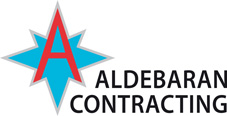 Position Title:	Civil Construction Apprentice Tasks and ResponsibilitiesFor the JobUndertake the training required for relevant Trade Qualification, and complete all competencies to required standardsUnder direction:Civil Construction: Assist with the operation of a range of plant and equipment to successfully complete the required job, including but not limited to:BackhoesExcavatorsLoadersWater TruckGeneral ToolsUnder supervision, operate any item(s) of plant that may be required on a day to day basis provided appropriate qualifications are held.Ensure that work is carried out in accordance with the relevant health and safety, quality and environmental standards and company risk assessments/work instructions. Undertake daily maintenance of item(s) of plant and equipment operated as directed.Undertake general labouring/operational duties when requiredWork as part of a team to achieve outcomes, and co-operate with co-workers in creating smooth work flow, including assisting with each other’s work, when necessary Undertake other duties as required by supervising plant operator and/or Mechanic/Workshop SupervisorFor the WorkplaceAdhere to company policies, and demonstrate a commitment to themAdhere to workplace health and safety policies, and proactively contribute to maintaining a safe and clean work environmentDisplay a positive attitude and be an active member of the team Treat others with respect. Demonstrate and maintain high standard of personal presentation and conductFollow direction provided by senior managementI hereby understand the requirements of the position and will fulfil the obligations required of the tasks, responsibilities and needs of Aldebaran Contracting.Name								Date					Reporting toOperators, Senior Operators, Project ManagersDirect ReportsN/ALiaises with internallyWorkshop staffSite staffLiaises with externallyN/APurpose of the PositionAcquire skills through on the job training and VET study and apply those skills by assisting in Civil Construction activities.Assist in the operation and maintenance of plant and equipment, including grader, excavators, loaders, rollers, water truck and backhoes in a safe and efficient manner.Essential CriteriaStrong desire to learn and develop skills in operating Plant and other Civil Construction equipmentWilling to work remotely on a 3 on, 1 off rosterIndustry Construction White CardNT Driver's LicenseAptitude in use of hand tools, power tools and other equipmentPunctual and reliableExcellent communications skillsAssist in day to day requirements of the worksite and camps including cleaning machinery, etcAbility to work effectively as a part of a team, and maintain a positive and enthusiastic approach under times of pressureWillingness and ability to work in compliance with applicable Health & Safety, Environmental and Quality legislation/regulations.Willingness and ability to complete relevant trade qualifications in a timely manner.Preferred CriteriaSome on-the-job experience with the Civil Construction industrySome mechanical knowledge Behaviours RequiredWork well in a team environmentDemonstrate excellent work ethics and flexibilityWork within time constraints without compromising high standardsAlways be honest and trustworthyPlan ahead and show initiative Willing and able to learn new skills and utilise them on the job, and/or undergo training as required